DİCLE ÜNİVERSİTESİERASMUS KURUM KOORDİNATÖRLÜĞÜNE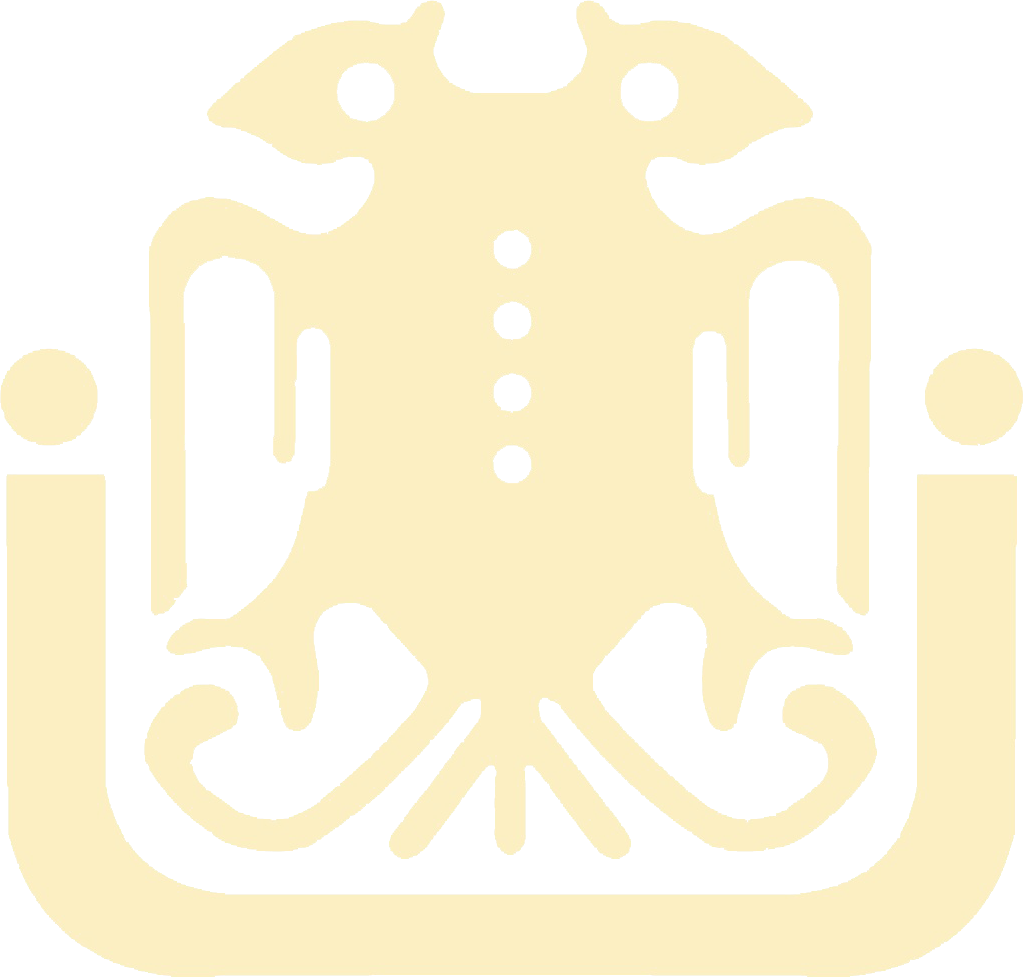 	2020 / 2021 akademik yılı için yapılan Erasmus Öğrenci Öğrenim Hareketliliği Programından faydalanmaya hak kazandım. İlgili dönemde yerleşmek istediğim üniversiteler sırasıyla aşağıda belirtilmiştir.	Gerekli işlemlerin yapılması hususunu arz ederim.																					       	Tarih										İmzaAdı SoyadıÖğrenci NoBölümTelefon No.GİTMEK İSTEDİĞİNİZ DÖNEMGİTMEK İSTEDİĞİNİZ DÖNEMGÜZ      BAHAR      ÜNİVERSİTE TERCİHLERİÜNİVERSİTE TERCİHLERİ1. Tercih2. Tercih3. Tercih